Grecia Alanna Curiel García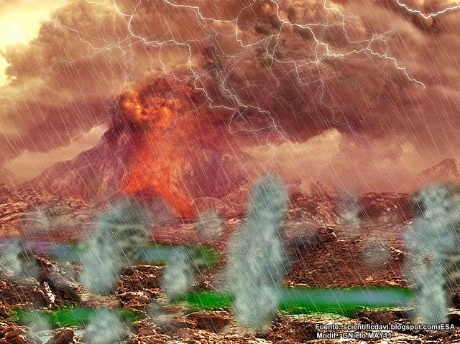 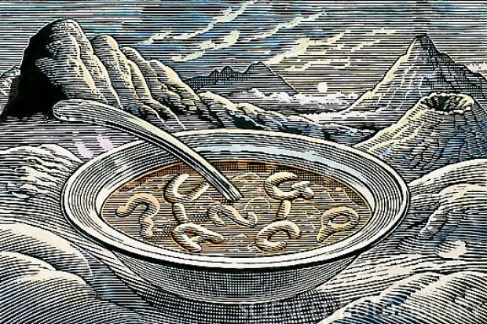 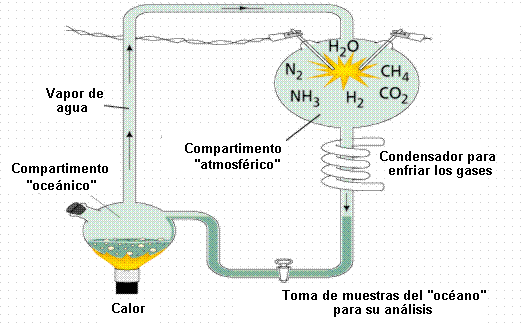 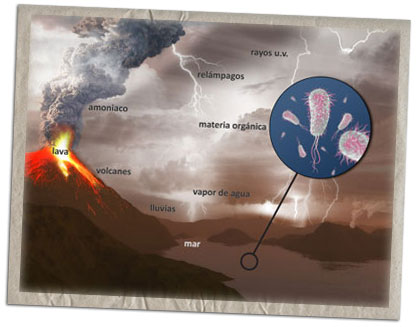 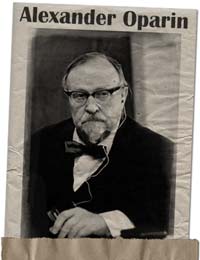 